Ты учишься в 5-8 классах?В этом разделе ты найдешь практические советы и рекомендации, которые помогут тебе быть осторожным при использовании Интернета.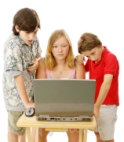 Вы должны это знать:Общение в чатах и форумахЕсть много способов обезопасить себя при общении через Интернет.Вот некоторые практические советы:Online-игрыЕсть много способов обезопасить себя, играя в Интернете.  Вот некоторые практические советы:IM (ICQ, MS Messenger, Jimm, QIP)Некоторые люди, с которыми ты общаешься в Интернете, могут оказаться не теми, за кого себя выдают. Добавляй в свой список контактов только тех людей, которых знаешь в реальном мире.Вот некоторые практические советы:Электронная почтаИногда тебе приходят письма от людей, которых ты не знаешь.Вот некоторые практические советы:Социальные сетиНекоторые люди, с которыми ты общаешься в Интернете, могут быть не теми, за кого себя выдают. Добавляй в свой контакт-лист только тех людей, которых знаешь в реальном мире. Вот некоторые практические советы:Мобильные телефоныИногда на твой мобильный телефон может прийти сообщение с незнакомого номера.В таких случаях нужно помнить, что:Сервисы обмена файламиМожно обмениваться с друзьями файлами, с помощью специальных сервисов. Но это не всегда безопасное занятие.В таких случаях нужно помнить, что:КиберхулиганствоКиберхулиганство - это такой вид online - поведения, когда человек использует интернет для отправки «плохих», «агрессивных »писем и сообщений другим пользователям. Кроме этого, для кибер-хулиганства люди могут использовать мобильные телефоны: отправлять сообщения и звонить.В таких случаях нужно помнить, что: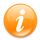 Регистрируясь на сайтах, не указывайте личную информацию, которую могут все увидеть. Не нужно, чтобы незнакомые люди знали, как вы выглядите и где учитесь,.Не рассказывайте незнакомым как где вы живете, можете сказать название города, но не адрес, по которому Вас могут найти.Общайтесь по веб-камере только с друзьями. Следите, чтобы ваш разговор видели только вы, потому что чужие люди могут записать видео, которое видно через веб-камеру и использовать.Нежелательные письма от незнакомых людей называются «Спам», на них нельзя отвечать, а лучше вообще не открывать потому, что в них могут быть вирусы.
Если вы ответите, люди отправившие письмо будут знать, что ваш почтовый ящик работает и дальше посылать вам спам.Не забудьте сохранить все неприятные сообщения, которые вы получили, чтобы потом показать их взрослым. Взрослые помогут вам и скажут, как правильно поступить. Не расстраивайтесь, если Вы получили плохое сообщение.Если вас кто-то расстроил или обидел, расскажите все взрослому.Постарайся никому не сообщать свою личную информацию, такую, как полное имя, адрес и номер школы.Если кто-нибудь узнает название города, в котором ты живешь, и адрес, этого будет достаточно, чтобы тебя найти. Если кто-нибудь попросит тебя сообщить, где ты живешь, расскажи об этом родителям или учителю, которому доверяешь.Некоторые люди, с которыми ты общаешься в Интернете, могут оказаться не теми, за кого себя выдают.Не доверяй тем, с кем общаешься только в Интернете и кого никогда не видел лично.Если кто-нибудь предложит тебе встретиться, сообщи об этом тому взрослому, которому доверяешь. Встречаться с незнакомым человеком - это плохая идея. Но, если ты все-таки решил(а) это сделать, назначь встречу в месте, где всегда много людей, и возьми с собой кого-нибудь из знакомых взрослых.Помни, что интернет-игра - это лишь игра, в которой можно не только выиграть, но и проиграть. Если проиграешь, не расстраивайся. Больше практики - и ты будешь играть все лучше и лучше.Некоторые люди могут быть настроены агрессивно, особенно когда хотят выиграть. Веди себя корректно во время игры. Помни, что жульничать или мошенничать плохо.Желательно во время игры вместо своего настоящего имени использовать никнейм. Также, не раскрывай свои личные данные.Если незнакомый человек просит тебя добавить его в список контактов - заблокируй его. Это помешает ему видеть, находишься ли ты в режиме online, и он не сможет с тобой общаться.Если ты сначала добавил(а) кого-то в контакт-лист, а потом передумал(а) общаться с этим человеком – удали его из списка контактов.Если у тебя есть персональная карточка, не надо вносить туда полную информацию о себе. Не указывай свои личные данные, адрес, номер школы.Также не размещай свою фотографию в персональной карточке. Если у тебя в контакт-листе все-таки есть человек, которого ты не знаешь в реальной жизни, он сможет узнать тебя по фотографии, а это может быть опасно.Многие во время online-общения используют веб-камеры. Действительно, здорово видеть своих друзей, находящихся далеко от тебя. Они могут сохранять изображения и видео, поступающие через веб-камеру. Поэтому, лучше всего не использовать ее при общении с теми, кого ты никогда не видел в реальной жизни.Не все люди, с которыми ты общаешься в IM настроены дружелюбно. Они могут попытаться обмануть тебя, выдавая себя не за тех, кем являются. Фотографии, присланные через веб-камеру, могут быть ненастоящими. Если тебя донимает человек, с которым ты общаешься online, расскажи родителям.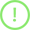 Если ты получил(а) письмо от человека, которого не знаешь, не отвечай на него. Его нужно удалить. Такие письма, содержащие бесполезную информацию, называются «спамом». Иногда, вместе с ненужной информацией они могут содержать вирус.Очень важно помнить: никогда не открывай (!) и не отвечай (!) на письма от незнакомых людей. Если ты не знаешь, что делать, расскажи о письме взрослому, которому ты доверяешь.Некоторые люди рассылают спам в надежде, что кто-нибудь на него ответит. Они находят email'ы на каких-либо сайтах в интернете или пользуются специальной программой. Если ты хотя бы раз ответишь на такое письмо, то эти люди будут знать, что ты пользуешься своей электронной почтой, и будут продолжать закидывать тебя спамом.Всегда удаляй письма от незнакомых людей.Не отправляй свои фотографии и фотографии своих друзей или семьи незнакомым людям.Относись к людям так, как хочешь, чтобы они относились к тебе. Будь готов взять на себя ответственность за каждое написанное тобой слово. Не стоит плохо говорить о людях, это может ранить их чувства.Никогда не размещай свой адрес. Лучше оставь это место пустым. Убедись, что доступ к твоим личным данным имеют только друзья и родственники.Используй никнейм вместо своего настоящего имени. Сообщи свой никнейм друзьям и родственникам, тогда они будут знать, что это ты.Всегда указывай свой реальный возраст. Если ты обманешь и прибавишь себе пару лет, ты введешь в заблуждение своих online-собеседников.Не сообщай никому номер своего мобильного телефона - твои друзья и так его знают!Используй настройки приватности! Они позволят сделать так, чтобы только твои друзья могли отправлять тебе сообщения. Некоторые люди, которых ты не знаешь лично, могут предлагать тебе свою дружбу, чтобы иметь возможность видеть твою страницу. Не добавляй в друзья всех подряд.Желательно, вместо своей фотографии разместить картинку-аватар. Так, твою фотографию не увидят посторонние.Нельзя отвечать на сообщения от неизвестных людей. Это тоже спам. Расскажи об этом взрослым и удали сообщение.Помни, что ты несешь ответственность за то, что пишешь в сообщениях. Старайся никого не обидеть.Помни: не отвечай на спам и на сообщения от незнакомцев. Такие сообщения могут содержать в себе вирусы, кторые могут повлиять на работу мобильного телефона.Сообщения с картинками, видео или музыкой называются mms-сообщениями.
Не отправляй посторонним людям mms-сообщения, содержащие фотографии и видео с тобой, твоими друзьями и семьей, даже если ты знаешь их по интернет-переписке. Если кто-то просит тебя прислать ему твои фотографии или видео, расскажи об этом родителям.Никогда не давай номер своего мобильного незнакомым или малознакомым людям. Иногда они могут прикидываться не теми, кем являются на самом деле, чтобы обманом получить номер твоего телефона и другие личные данные.Помни, что люди, с которыми ты не общался(лась) лично, являются незнакомцами. Если ты уже оставил(а) номер своего мобильного телефона человеку, с которым познакомился(лась) через Интернет, помни, что у него могут быть недобрые намерения по отношению к тебе.Никогда не договаривайся о встрече с незнакомцами. Обязательно рассказывай о таких приглашениях и сохраняй сообщение.Как ты знаешь на мобильном можно менять рингтоны. Можно воспользоваться теми, что уже есть в телефоне, скачать из интернета или получить сообщением от другого человека. Помни, что за рингтоны, которые тебе предлагают получить через mms или sms придется платить. Убедись, что сообщение, которое ты получил(а), отправлено с надежного номера и от знакомого человека.Лучше всего попросить взрослого, чтобы он помог тебе безопасно загрузить информацию на сервер.Некоторые сайты, с которых ты можешь скачивать информацию, могут содержать вирусы и изображения «агрессивного» характера. Заходи только на проверенные сайты.Правило 1: Не реагируй и не отвечай. Расскажи взрослому, если кто-то присылает тебе сообщения с агрессивным содержанием.Правило 2: Сохрани все «плохие» sms и сообщения электронной почты, чтобы показать взрослымПравило 3: Расскажи взрослым – папе, маме и другим родственникам. Расскажи, они смогут помочьПравило 4: Помни, что всегда можно обратится на горячую линию.